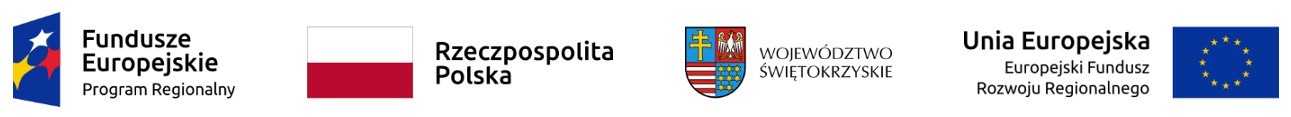 Dodatek nr 10 do SIWZ(zmodyfikowany)Znak sprawy: EZ/ZP/206/2020/RI	- identyfikator postępowania ID: aff5e5a7-7c2b-490c-b308-e384859e62ae (miniPortal)